Отчет о проделанной работе  в период дистанционного обучения.Подготовительная «Б» группа.Воспитатель: Васильева И.Н.В обучении приняло участие: 5 детей13.05.2020г. По расписанию 2 занятия по 30 минут.Физ. развитие МузыкаМатематикаЗанятие Математика.Тема: «Логические упражнения для закрепления».Мною было предложено задания для закрепления темы.   Выполнить упражнение. 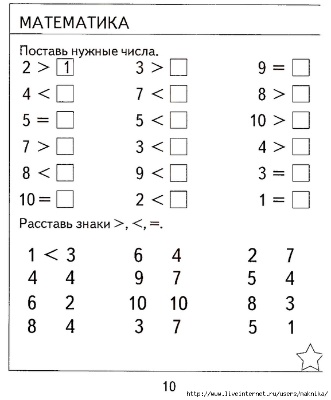 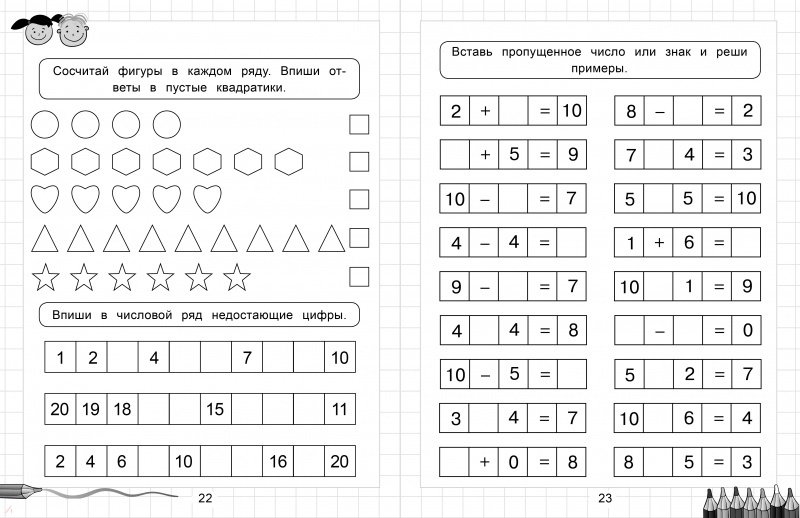 Логические упражнение для закрепления.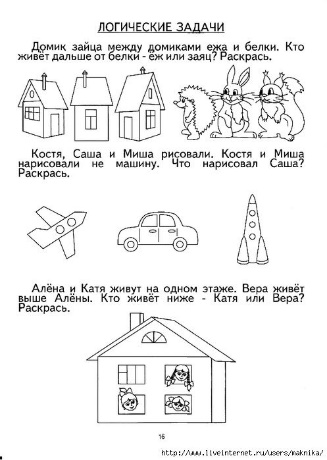 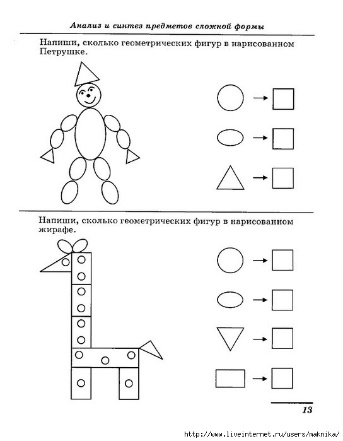 Работы детей: 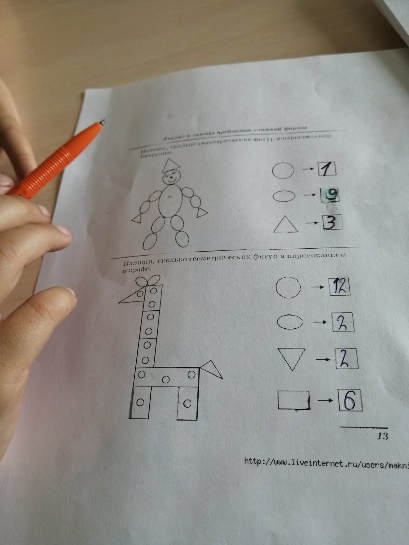 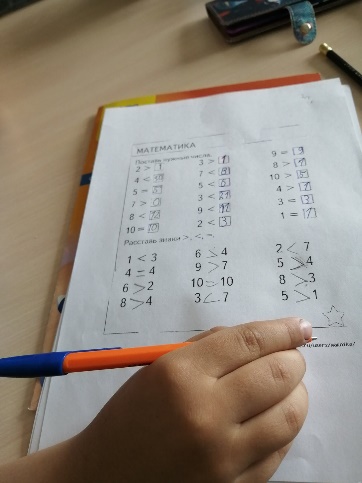 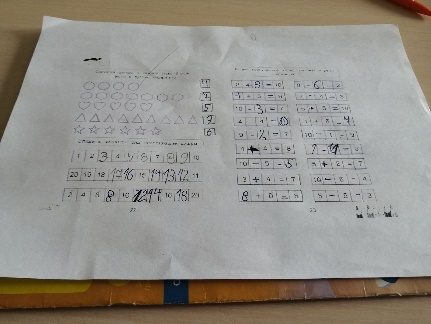 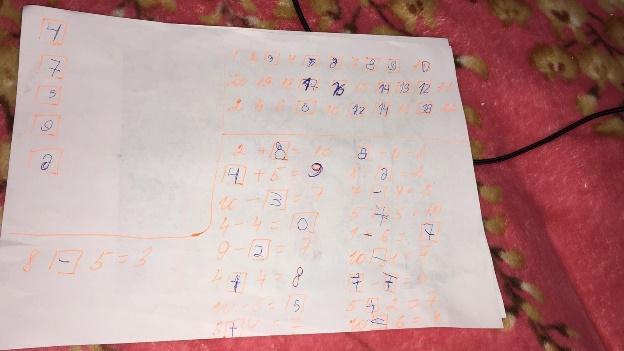 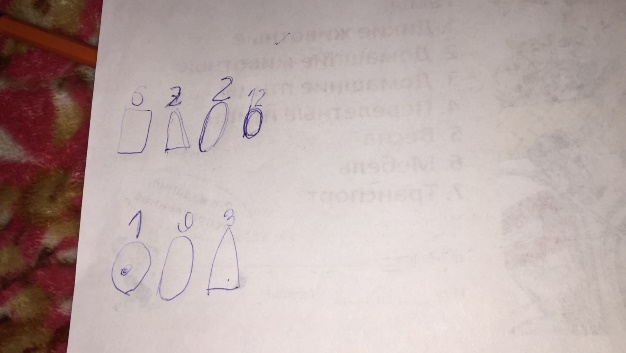 